Klasa 2- 01.04.Dzień dobry!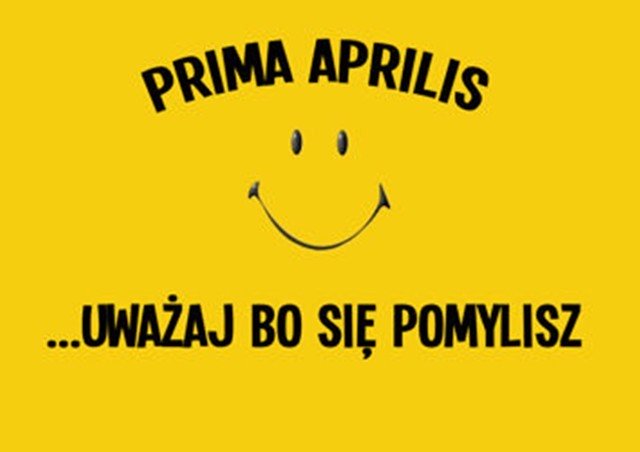 EDUKACJA POLONISTYCZNAUczeń:-potrafi ułożyć zdanie z rozsypanki-porządkować wydarzenia we właściwej kolejności1. Dzisiaj kończymy temat- odwaga na co dzień. Proszę was o wykonanie ćw. ze str.63 i 64( ćw. polon.-społeczne)- TO NAPRAWDĘ PESTECZKA! CHYBA ŻE DLA NIEKTÓRYCH TWARDY ORZECH DO ZGRYZIENIA- WIERZĘ, ŻE DACIE RADĘ!EDUKACJA MATEMATYCZNAUczeń:-dodaje i odejmuje w zakresie 1001. Ćwiczenie czyni mistrza- zapraszam cię do wykonania zadań w ćwiczeniach matematycznych na stronie 39. Zadanie 3 napisz w zeszycie!- prześlij zdjęcie! Pracuj samodzielnie!Możesz też ćwiczyć online:https://learningapps.org/2369510https://szaloneliczby.pl/dodawanie-i-odejmowanie-w-zakresie-100-dopasuj-wynik/EDUKACJA PRZYRODNICZAUczeń:-wie, czym charakteryzuje się krajobraz nizinny1. Zapiszcie w zeszytach do edukacji przyrodniczej:LekcjaTemat: Krajobraz nizinny.Krajobrazy Polski:-nizinny-nadmorski-górski-wyżynnyOglądnij filmik:https://www.youtube.com/watch?v=fTAKRwHG09I2.Przeglądnijcie podręcznik do ed. matemat.-przyrodniczej od str. 26-29. Są tam zdjęcia krajobrazu nizinnego w Polsce. Cechami tego krajobrazy są: wolno płynące rzeki, lasy iglaste, liściaste, mieszane, pola uprawne, sady- to co stworzyła przyroda. Krajobraz nizinny na mapie zaznaczany jest kolorem zielonym!3.Wykonaj ćw.1 ze str.26- ćw. mat.-przyrodnicze (przeczytaj zagadki o zwierzętach i rozpoznaj je na ilustracjach).4. Narysuj w zeszycie przykład krajobrazu nizinnego, postaraj się, aby były na nim przedstawione też zwierzęta- skorzystaj z podręcznika str.26-27. Wyślij zdjęcie tej pracy- jest na ocenę. TO NIE PRIMA APRILIS.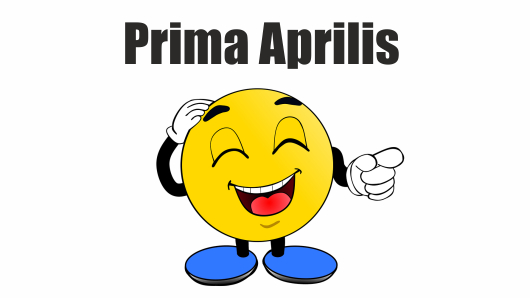 Do zobaczenia! Czekam na zadania!